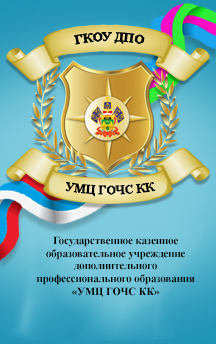 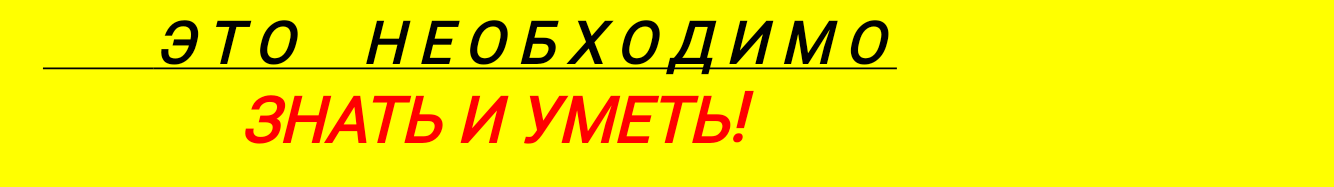 «Правила поведения на Новогодней Ёлке»Помните в случае пожара, чрезвычайной ситуации звонить по номеру «01» или «112»Правила поведения в общественных местах во время проведения Новогодних Ёлок и в других местах массового скопления людей.1. Если вы поехали на новогоднее представление с родителями, ни в коем случае не отходите от них далеко, т.к. при большом скоплении людей легко затеряться. 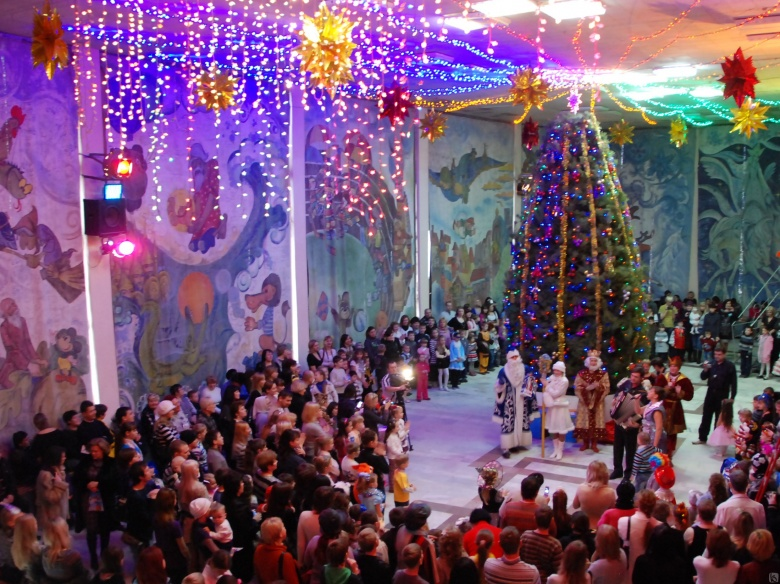 2. В местах проведения массовых новогодних гуляний старайтесь держаться подальше от толпы, во избежание получения травм. Следует:3. Подчиняться законным предупреждениям и требованиям администрации, полиции и иных лиц, ответственных за поддержание порядка, пожарной безопасности. 
4. Вести себя уважительно по отношению к участникам массовых мероприятий, обслуживающему персоналу, должностным лицам, ответственным за поддержание общественного порядка и безопасности при проведении массовых мероприятий. 
5. Не допускать действий, способных создать опасность для окружающих и привести к созданию экстремальной ситуации. 6. Осуществлять организованный выход из помещений и сооружений по окончании мероприятий. 
7. При получении информации об эвакуации действовать согласно указаниям администрации и сотрудников правоохранительных органов, ответственных за обеспечение правопорядка, соблюдая спокойствие и не создавая паники.Правила пожарной безопасности во время новогодних праздников.Запрещено:- устраивать "салюты" ближе 30 метров от жилых домов и легковоспламеняющихся предметов, под низкими навесами и кронами деревьев. 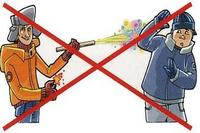 - носить пиротехнику в карманах. - держать фитиль во время зажигания около лица. - использовать пиротехнику при сильном ветре. - направлять ракеты и фейерверки на людей. - бросать петарды под ноги. - низко нагибаться над зажженными фейерверками. - находиться ближе 15 метров от зажженных пиротехнических изделий. 